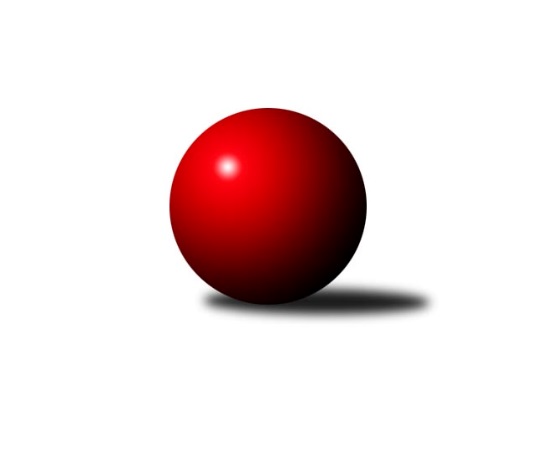 Č.9Ročník 2011/2012	23.11.2011Nejlepšího výkonu v tomto kole: 2603 dosáhlo družstvo: TJ Sokol Dobroslavice˝B˝Okresní přebor Ostrava 2011/2012Výsledky 9. kolaSouhrnný přehled výsledků:TJ Sokol Michálkovice˝C˝	- SKK Ostrava C	16:0	2210:2102		21.11.TJ Unie Hlubina E	- TJ Sokol Dobroslavice˝B˝	2:14	2416:2603		21.11.TJ Sokol Bohumín D	- TJ Unie Hlubina˝D˝	4:12	2187:2233		22.11.TJ VOKD Poruba˝E˝	- TJ Sokol Bohumín˝C˝	14:2	2375:2348		23.11.SKK Ostrava˝D˝	- TJ Unie Hlubina C	2:14	2224:2357		23.11.Tabulka družstev:	1.	TJ Sokol Bohumín˝C˝	9	8	0	1	96 : 48 	 	 2374	16	2.	TJ Sokol Dobroslavice˝B˝	9	7	0	2	104 : 40 	 	 2405	14	3.	TJ VOKD Poruba˝E˝	8	6	1	1	92 : 36 	 	 2381	13	4.	TJ Unie Hlubina C	8	5	1	2	81 : 47 	 	 2395	11	5.	TJ Unie Hlubina E	8	4	0	4	58 : 70 	 	 2305	8	6.	TJ VOKD Poruba C	8	3	1	4	65 : 63 	 	 2395	7	7.	SKK Ostrava C	8	3	0	5	60 : 68 	 	 2305	6	8.	TJ Unie Hlubina˝D˝	8	2	1	5	48 : 80 	 	 2265	5	9.	TJ Sokol Michálkovice˝C˝	8	2	0	6	44 : 84 	 	 2249	4	10.	TJ Sokol Bohumín D	8	2	0	6	44 : 84 	 	 2230	4	11.	SKK Ostrava˝D˝	8	1	0	7	28 : 100 	 	 2191	2Podrobné výsledky kola:	 TJ Sokol Michálkovice˝C˝	2210	16:0	2102	SKK Ostrava C	Zdeněk Zhýbala	 	 182 	 200 		382 	 2:0 	 362 	 	166 	 196		Miroslav Heczko	David Koprovský	 	 168 	 186 		354 	 2:0 	 343 	 	167 	 176		Miroslav Futerko	Petra Jurášková	 	 200 	 166 		366 	 2:0 	 350 	 	170 	 180		Dominik Bohm	Jiří Řepecký	 	 193 	 170 		363 	 2:0 	 358 	 	179 	 179		Oldřich Stolařík	Jan Zych	 	 182 	 192 		374 	 2:0 	 335 	 	173 	 162		Michal Blinka	Petr Řepecky	 	 200 	 171 		371 	 2:0 	 354 	 	174 	 180		Rostislav Hrbáčrozhodčí: Nejlepší výkon utkání: 382 - Zdeněk Zhýbala	 TJ Unie Hlubina E	2416	2:14	2603	TJ Sokol Dobroslavice˝B˝	Veronika Štěrbová	 	 199 	 187 		386 	 0:2 	 435 	 	196 	 239		Lumír Kocián	Libor Mendlík	 	 238 	 210 		448 	 2:0 	 416 	 	196 	 220		Martin Třečák	Jan Petrovič	 	 197 	 212 		409 	 0:2 	 449 	 	216 	 233		Josef Schwarz	Karel Svoboda	 	 181 	 204 		385 	 0:2 	 406 	 	197 	 209		Ivo Kovářík	Lubomír Jančar	 	 198 	 191 		389 	 0:2 	 443 	 	213 	 230		Karel Ridl	Josef Kyjovský	 	 201 	 198 		399 	 0:2 	 454 	 	215 	 239		Karel Kuchařrozhodčí: Nejlepší výkon utkání: 454 - Karel Kuchař	 TJ Sokol Bohumín D	2187	4:12	2233	TJ Unie Hlubina˝D˝	Lucie Bogdanowiczová	 	 190 	 194 		384 	 2:0 	 350 	 	180 	 170		Jiří Preksta	Markéta Kohutková	 	 194 	 165 		359 	 0:2 	 376 	 	175 	 201		Koloman Bagi	Kamila Vichrová	 	 158 	 148 		306 	 0:2 	 356 	 	169 	 187		Oldřich Neuverth	Václav Kladiva	 	 199 	 185 		384 	 0:2 	 385 	 	185 	 200		Jiří Břeska	Hana Záškolná	 	 179 	 193 		372 	 0:2 	 392 	 	189 	 203		Hana Vlčková	Andrea Rojová	 	 190 	 192 		382 	 2:0 	 374 	 	179 	 195		Alena Koběrovározhodčí: Nejlepší výkon utkání: 392 - Hana Vlčková	 TJ VOKD Poruba˝E˝	2375	14:2	2348	TJ Sokol Bohumín˝C˝	Zdeněk Mžik	 	 203 	 206 		409 	 2:0 	 376 	 	175 	 201		Jan Zaškolný	Ladislav Mrakvia	 	 199 	 202 		401 	 2:0 	 396 	 	185 	 211		Alfréd  Herman	Jan Mika	 	 204 	 202 		406 	 2:0 	 387 	 	187 	 200		Pavel Plaček	Vojtěch Turlej	 	 205 	 171 		376 	 2:0 	 345 	 	183 	 162		Martina Kalischová	Jakub Hájek	 	 221 	 180 		401 	 2:0 	 396 	 	214 	 182		Lubomír Richter	Petr Číž	 	 179 	 203 		382 	 0:2 	 448 	 	228 	 220		Roman Honlrozhodčí: Nejlepší výkon utkání: 448 - Roman Honl	 SKK Ostrava˝D˝	2224	2:14	2357	TJ Unie Hlubina C	Pavel Kubina	 	 210 	 160 		370 	 2:0 	 369 	 	188 	 181		Jiří Prokop	Vladimír Korta sen.	 	 169 	 184 		353 	 0:2 	 374 	 	212 	 162		Eva Marková	Jaroslav Šproch	 	 164 	 159 		323 	 0:2 	 397 	 	198 	 199		Rudolf Riezner	Miroslav Bohm	 	 180 	 204 		384 	 0:2 	 395 	 	198 	 197		Václav Rábl	Jiří Koloděj	 	 203 	 192 		395 	 0:2 	 403 	 	194 	 209		Lenka Raabová	Miroslav Koloděj	 	 202 	 197 		399 	 0:2 	 419 	 	215 	 204		Pavel Marekrozhodčí: Nejlepší výkon utkání: 419 - Pavel MarekPořadí jednotlivců:	jméno hráče	družstvo	celkem	plné	dorážka	chyby	poměr kuž.	Maximum	1.	Pavel Marek 	TJ Unie Hlubina C	432.93	282.7	150.2	3.1	5/5	(465)	2.	Roman Honl 	TJ Sokol Bohumín˝C˝	426.20	285.4	140.8	3.5	3/3	(480)	3.	Ivo Kovářík 	TJ Sokol Dobroslavice˝B˝	424.75	284.3	140.5	4.4	3/4	(458)	4.	Pavel Hrabec 	TJ VOKD Poruba C	417.38	284.0	133.4	5.4	2/3	(451)	5.	Roman Klímek 	TJ VOKD Poruba C	412.11	284.7	127.4	5.2	3/3	(459)	6.	Miroslav Bohm 	SKK Ostrava˝D˝	411.15	283.9	127.3	5.9	4/4	(420)	7.	Rudolf Riezner 	TJ Unie Hlubina C	411.05	281.3	129.8	5.6	5/5	(443)	8.	Vojtěch Turlej 	TJ VOKD Poruba˝E˝	410.00	287.3	122.7	8.5	3/4	(429)	9.	Karel Ridl 	TJ Sokol Dobroslavice˝B˝	407.28	281.1	126.2	4.2	4/4	(443)	10.	Libor Žíla 	TJ VOKD Poruba C	405.42	286.0	119.4	7.6	3/3	(441)	11.	Lubomír Richter 	TJ Sokol Bohumín˝C˝	405.07	283.5	121.6	6.6	3/3	(437)	12.	Jaroslav Hrabuška 	TJ VOKD Poruba C	405.00	276.7	128.3	6.9	3/3	(423)	13.	Ladislav Mrakvia 	TJ VOKD Poruba˝E˝	404.17	282.7	121.5	6.3	4/4	(434)	14.	Josef Kyjovský 	TJ Unie Hlubina E	403.83	279.6	124.2	7.5	3/3	(433)	15.	Martin Třečák 	TJ Sokol Dobroslavice˝B˝	403.38	275.5	127.9	3.9	4/4	(430)	16.	Jakub Hájek 	TJ VOKD Poruba˝E˝	402.60	286.6	116.0	7.5	3/4	(430)	17.	Zdeněk Mžik 	TJ VOKD Poruba˝E˝	401.80	276.0	125.9	7.3	4/4	(433)	18.	Zdeněk Zhýbala 	TJ Sokol Michálkovice˝C˝	401.50	282.1	119.4	6.9	4/5	(425)	19.	Jan Zych 	TJ Sokol Michálkovice˝C˝	399.90	275.7	124.2	4.5	5/5	(426)	20.	Lumír Kocián 	TJ Sokol Dobroslavice˝B˝	399.20	279.5	119.7	6.3	4/4	(435)	21.	Zdeněk Hebda 	TJ VOKD Poruba˝E˝	399.19	281.3	117.9	5.5	4/4	(444)	22.	Václav Rábl 	TJ Unie Hlubina C	399.00	276.8	122.3	4.9	4/5	(443)	23.	Josef Schwarz 	TJ Sokol Dobroslavice˝B˝	398.94	274.4	124.5	6.9	4/4	(449)	24.	Richard Šimek 	TJ VOKD Poruba C	395.50	281.0	114.5	9.2	2/3	(443)	25.	Jiří Koloděj 	SKK Ostrava˝D˝	395.44	275.7	119.8	7.4	4/4	(414)	26.	Alfréd  Herman 	TJ Sokol Bohumín˝C˝	395.30	272.8	122.5	5.7	3/3	(434)	27.	Lubomír Jančar 	TJ Unie Hlubina E	394.50	287.5	107.0	11.4	2/3	(425)	28.	Tomáš Kubát 	SKK Ostrava C	393.63	272.6	121.0	8.7	4/5	(426)	29.	Václav Kladiva 	TJ Sokol Bohumín D	393.63	279.0	114.6	8.8	4/4	(415)	30.	Antonín Chalcář 	TJ VOKD Poruba C	392.00	278.5	113.5	7.8	3/3	(428)	31.	Jiří Břeska 	TJ Unie Hlubina˝D˝	391.69	273.9	117.8	6.6	4/4	(432)	32.	Michal Blinka 	SKK Ostrava C	391.20	274.2	117.0	7.8	5/5	(431)	33.	Libor Mendlík 	TJ Unie Hlubina E	390.11	268.2	121.9	7.6	3/3	(448)	34.	Dominik Bohm 	SKK Ostrava C	389.42	274.5	114.9	9.4	4/5	(438)	35.	Miroslav Futerko 	SKK Ostrava C	387.30	278.0	109.4	8.5	5/5	(433)	36.	Hana Vlčková 	TJ Unie Hlubina˝D˝	387.13	273.9	113.3	9.8	4/4	(429)	37.	Josef Vávra 	TJ Sokol Dobroslavice˝B˝	386.67	275.3	111.3	6.3	3/4	(390)	38.	Pavel Plaček 	TJ Sokol Bohumín˝C˝	386.37	268.2	118.2	7.9	3/3	(400)	39.	Jan Zaškolný 	TJ Sokol Bohumín˝C˝	385.53	274.3	111.3	9.0	3/3	(421)	40.	Helena Hýžová 	TJ VOKD Poruba C	384.22	274.9	109.3	9.3	3/3	(415)	41.	Jan Petrovič 	TJ Unie Hlubina E	383.67	276.6	107.1	10.3	3/3	(421)	42.	Lucie Bogdanowiczová 	TJ Sokol Bohumín D	382.78	278.9	103.9	11.0	3/4	(396)	43.	Petr Číž 	TJ VOKD Poruba˝E˝	382.50	263.6	118.9	7.3	4/4	(428)	44.	Alena Koběrová 	TJ Unie Hlubina˝D˝	382.50	272.0	110.5	9.9	3/4	(440)	45.	Miroslav Heczko 	SKK Ostrava C	382.05	271.9	110.2	11.0	5/5	(414)	46.	Oldřich Neuverth 	TJ Unie Hlubina˝D˝	381.75	272.8	109.0	12.0	4/4	(423)	47.	Eva Marková 	TJ Unie Hlubina C	380.90	278.8	102.1	12.4	5/5	(412)	48.	Karel Svoboda 	TJ Unie Hlubina E	379.50	269.9	109.6	8.3	3/3	(417)	49.	Helena Martinčáková 	TJ VOKD Poruba C	379.00	283.3	95.8	13.8	2/3	(417)	50.	Koloman Bagi 	TJ Unie Hlubina˝D˝	378.17	270.8	107.3	13.7	3/4	(424)	51.	Radek Říman 	TJ Sokol Michálkovice˝C˝	377.80	268.5	109.3	10.5	5/5	(403)	52.	Martina Kalischová 	TJ Sokol Bohumín˝C˝	377.78	271.4	106.3	8.8	3/3	(416)	53.	Miroslav Koloděj 	SKK Ostrava˝D˝	376.75	264.9	111.9	8.3	4/4	(410)	54.	Andrea Rojová 	TJ Sokol Bohumín D	375.75	272.2	103.6	11.7	4/4	(387)	55.	Jiří Řepecký 	TJ Sokol Michálkovice˝C˝	375.58	263.6	112.0	9.8	4/5	(395)	56.	Jan Stuš 	TJ Sokol Bohumín D	373.50	273.8	99.7	11.1	4/4	(444)	57.	Josef Lariš 	TJ Unie Hlubina E	373.25	260.5	112.8	9.5	2/3	(383)	58.	Zdeněk Roj 	TJ Sokol Bohumín˝C˝	371.83	258.3	113.5	8.5	3/3	(377)	59.	Rostislav Hrbáč 	SKK Ostrava C	367.50	261.9	105.6	9.9	4/5	(394)	60.	Jan Švihálek 	TJ Sokol Michálkovice˝C˝	367.10	268.1	99.0	13.0	5/5	(412)	61.	Markéta Kohutková 	TJ Sokol Bohumín D	367.08	265.9	101.2	11.5	4/4	(403)	62.	Jiří Preksta 	TJ Unie Hlubina˝D˝	366.33	268.5	97.8	11.7	3/4	(389)	63.	Hana Záškolná 	TJ Sokol Bohumín D	365.38	263.2	102.2	11.2	4/4	(445)	64.	Veronika Štěrbová 	TJ Unie Hlubina E	365.11	262.1	103.1	15.1	3/3	(416)	65.	František Sedláček 	TJ Unie Hlubina˝D˝	363.22	265.7	97.6	11.9	3/4	(431)	66.	Božena Olšovská 	TJ Unie Hlubina˝D˝	360.67	265.7	95.0	13.3	3/4	(366)	67.	Kamila Vichrová 	TJ Sokol Bohumín D	347.22	260.7	86.6	15.2	3/4	(393)	68.	Petr Řepecky 	TJ Sokol Michálkovice˝C˝	346.50	253.2	93.3	14.8	4/5	(389)	69.	Bohumil Klimša 	SKK Ostrava˝D˝	346.38	256.3	90.1	14.4	4/4	(376)	70.	Antonín Pálka 	SKK Ostrava˝D˝	342.00	240.0	102.0	11.1	3/4	(369)	71.	Jaroslav Šproch 	SKK Ostrava˝D˝	321.44	239.3	82.1	16.8	4/4	(366)		Karel Kuchař 	TJ Sokol Dobroslavice˝B˝	414.25	286.1	128.2	5.4	2/4	(454)		Jiří Prokop 	TJ Unie Hlubina C	398.17	282.8	115.3	9.3	3/5	(445)		Oldřich Stolařík 	SKK Ostrava C	395.50	276.5	119.0	9.5	2/5	(433)		Karel Kudela 	TJ Unie Hlubina C	394.33	276.8	117.6	7.8	3/5	(415)		Jan Mika 	TJ VOKD Poruba˝E˝	393.80	269.7	124.1	7.6	2/4	(428)		Petr Tomaňa 	TJ Unie Hlubina C	393.33	274.7	118.7	7.3	3/5	(414)		Lenka Raabová 	TJ Unie Hlubina C	391.50	279.4	112.1	8.9	3/5	(442)		Josef Paulus 	TJ Sokol Michálkovice˝C˝	382.00	277.0	105.0	8.0	1/5	(382)		Josef Navalaný 	TJ Unie Hlubina C	382.00	282.5	99.5	13.0	2/5	(395)		František Hájek 	TJ VOKD Poruba˝E˝	370.00	264.0	106.0	11.5	2/4	(385)		Pavel Kubina 	SKK Ostrava˝D˝	355.67	259.5	96.2	12.2	2/4	(389)		Pavel Babiš 	TJ Sokol Dobroslavice˝B˝	354.00	255.5	98.5	10.3	2/4	(386)		Vladimír Malovaný 	SKK Ostrava C	351.50	263.0	88.5	14.5	2/5	(362)		Vladimír Korta sen. 	SKK Ostrava˝D˝	349.67	263.0	86.7	14.0	1/4	(360)		David Koprovský 	TJ Sokol Michálkovice˝C˝	348.50	252.5	96.0	15.0	2/5	(359)		Petra Jurášková 	TJ Sokol Michálkovice˝C˝	339.50	239.3	100.3	11.5	2/5	(366)		Ivo Pavlík 	TJ Sokol Dobroslavice˝B˝	334.50	246.5	88.0	17.5	1/4	(336)		Timea Kúdelová 	TJ Sokol Bohumín D	307.00	235.0	72.0	27.0	1/4	(307)Sportovně technické informace:Starty náhradníků:registrační číslo	jméno a příjmení 	datum startu 	družstvo	číslo startu
Hráči dopsaní na soupisku:registrační číslo	jméno a příjmení 	datum startu 	družstvo	Program dalšího kola:10. kolo28.11.2011	po	16:30	TJ Sokol Dobroslavice˝B˝ - TJ VOKD Poruba˝E˝	29.11.2011	út	16:30	TJ Unie Hlubina˝D˝ - TJ Sokol Michálkovice˝C˝	30.11.2011	st	16:30	SKK Ostrava˝D˝ - TJ Unie Hlubina E	30.11.2011	st	16:30	TJ VOKD Poruba C - TJ Sokol Bohumín D	1.12.2011	čt	16:30	TJ Unie Hlubina C - SKK Ostrava C	Nejlepší šestka kola - absolutněNejlepší šestka kola - absolutněNejlepší šestka kola - absolutněNejlepší šestka kola - absolutněNejlepší šestka kola - dle průměru kuželenNejlepší šestka kola - dle průměru kuželenNejlepší šestka kola - dle průměru kuželenNejlepší šestka kola - dle průměru kuželenNejlepší šestka kola - dle průměru kuželenPočetJménoNázev týmuVýkonPočetJménoNázev týmuPrůměr (%)Výkon2xKarel KuchařDobroslavice B4545xRoman HonlBohumín C114.174481xJosef SchwarzDobroslavice B4492xKarel KuchařDobroslavice B111.364542xLibor MendlíkHlubina E4481xJosef SchwarzDobroslavice B110.134495xRoman HonlBohumín C4481xLibor MendlíkHlubina E109.894481xKarel RidlDobroslavice B4435xPavel MarekHlubina C108.834192xLumír KociánDobroslavice B4354xKarel RidlDobroslavice B108.66443